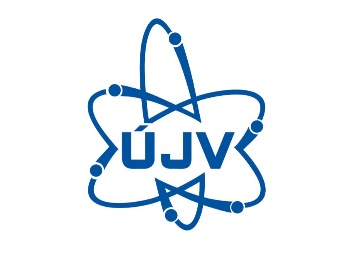 Objednatel: Krajská nemocnice T. Bati a. s. , Havlíčkovo nábřeží 600, 762 75 Zlín, IČ 27661989, DIČ CZ27661989.Dodavatel: ÚJV Řež, a. s., Hlavní 130, Řež, 250 68 Husinec, IČ 46356088, spis. zn. B 1833 vedená u Městského soudu v Praze.Měsíční dodávky radiofarmak Fluorocholine (18F), reg. č. 88/001/18-C  za období od 1. 4. 2021             do 30. 4. 2021. Dodávky vychází z objednávky pro PET/CT pracoviště Krajské nemocnice T. Bati ve Zlíně.Datum objednávky: 1. 4. 2021Změny v objednávce: 22. 4. 2021Skutečně účtovaná cena bez DPH celkem: 93.800Kč.